Subota, 07. srpnja 2018.09:20-09:40    Ingrid Škarpa-Prpić: "Značaj ranog liječenja multiple skleroze"09:40-10:00	 Igor Prpić/Ivana Kolić: "Monofazni stečeni demijelinizacijski sindromi u djece ili multipla skleroza"10:00-10:20	 Jasna Hanižjar-Berlančić: "Multipla skleroza i moždani udar"10:20-10:40	Marija Bošnjak Pašić: "Multipla skleroza i trudnoća"10:40-11:00	Viktor Vidović/Prim.dr. Merisanda Časar Rovazdi/Prim.dr.sc. Senka Rendulić Slivar/Dr. Bosiljka Nježić/Marica Topić/Kristina Dumančić: " Primarne glavobolje kod oboljelih od		multiple skleroze - iskustava iz Specijalne bolnice za 			medicinsku rehabilitaciju Lipik"11:00-11:20	PAUZA11:20-11:40	Jasminka Đelilović Vranić: "D vitamin i MS"11:40-12:00	Gabrijela Šimunić: "Praćenje i podrška u zadovoljstvu oboljelih od multiple skleroze"12:00-12:20	Ljerka Pavković: "Indikatori kvalitete zdravstvene njege u skrbi oboljelih od MS SB Lipik"12:20-12:40	Dubravka Jozić: "Prehrana kod oboljelih od multiple skleroze"12:40-13:00	Ivana Kampić: "Podrška i praćenje pacijenata oboljelih od MS-a koji su na imunomodulacijskoj terapiji"13:00-13:20	Željka Popijač: "Edukacija i aplikacija imunomodulacijske terapije kod pacijenata oboljelih od MS-a"13:20-13:50	PISMENI ISPITRegistracijaRegistracija i podizanje materijala vrši se na dan održavanja tečaja od 12 sati  u predvorju Medicinskog fakulteta Sveučilišta J.J. Strossmayera u Osijeku.Molimo da pri registraciji obavezno priložite  presliku uplatnice kao dokaz plaćene kotizacije.Kotizacija se uplaćuje na žiro račun Medicinskog fakulteta Osijek broj: HR0825000091102014297, poziv na broj 43-04-18 i s naznakom „Multipla skleroza, jučer, danas, sutra''. Kotizacija uključuje  predavanja i potvrdnicu o sudjelovanju. 	     Obrazloženje tečajaTečaj je namijenjen  specijalistima i specijalizantima neurologije, psihijatrije  i drugih srodnih struka, osobito liječnicima primarne zdravstvene zaštite, hitne medicinske pomoći i obiteljske medicine, kao i svima onima koji se u svom svakodnevnom radu susreću sa navedenom problematikomInformacijeKLINIKA ZA NEUROLOGIJU        MEDICINSKI FAKULTET OSIJEKJ. Huttlera 4			J. Huttlera 4 31 000 Osijek			31 000 OsijekTel: 031/ 512-384		    	Tel: 031/ 399 612Fax: 031/512-216		   	Fax: 031/399 613     	KotizacijaKotizacija iznosi 600,00 kuna za specijaliste i 400,00 kuna za    specijalizante, znanstvene novake i liječnike opće medicine, studenti poslijediplomskog studija i umirovljenici ne plaćaju kotizaciju.SVEUČILIŠTE JOSIPA JURJA STROSSMAYERA U OSIJEKUMEDICINSKI FAKULTET OSIJEKKLINIKA ZA NEUROLOGIJU KBC OSIJEKPROGRAM STALNOG MEDICINSKOG USAVRŠAVANJAI. KATEGORIJEMULTIPLA SKLEROZA JUČER, DANAS, SUTRA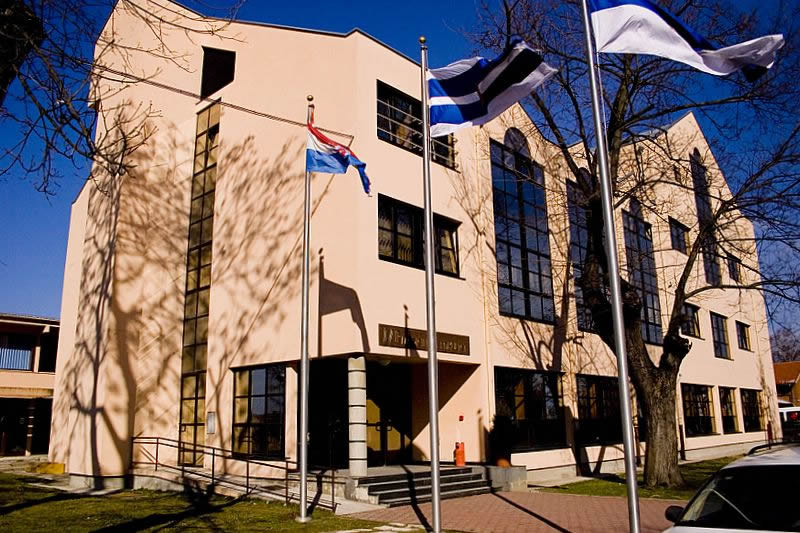 Osijek, 06. i 07. srpnja 2018.Voditelj tečajaProf.prim.dr.sc.Silva Butković SoldoTečaj se boduje po pravilniku HLK-e.Predavači: Prof.prim.dr.sc. Silva Butković Soldo, Osijek, HrvatskaProf.prim.dr.sc. Vanja Bašić Kes, Zagreb, HrvatskaProf.prim.dr.sc. Petar Kes, Zagreb, HrvatskaProf.dr.sc. Igor Prpić/Ivana Kolić, Rijeka, HrvatskaProf.dr.sc. Marija Bošnjak Pašić, Zagreb, HrvatskaProf.prim.dr.sc. Enra Suljić, Sarajevo, BIHProf.prim.dr.sc. Azra Alajbegović, Sarajevo, BIHProf.dr.sc. Jasminka Đelilović-Vranić, Sarajevo, BIHDoc.dr. sc. Anton Vladić, Zagreb, HrvatskaDoc.dr.sc. Ingrid Škarpa Prpić, Rijeka, HrvatskaDoc.dr.sc. Ines Lazibat, Zagreb, HrvatskaPrim.dr.sc. Oto Kraml, Lipik, HrvatskaPrim.dr.sc. Delfa Radić Krišto, Zagreb, Hrvatska
Prim.dr. Viktor Vidović/Prim.dr. Merisanda Časar Rovazdi/Prim.dr.sc. Senka Rendulić Slivar/Dr. Bosiljka Nježić/Marica Topić/Kristina Dumančić Lipik, Hrvatska
Dr.sc. Koraljka Bačić Baronica, Zagreb, Hrvatska
Dr.sc. Klaudija Duka Glavor, Zadar, Hrvatskadr. Jasna Hanižjar Berlančić, Osijek, HrvatskaDr. Ratković Marija, Slavonski Brod, HrvatskaDr. Tea Mirošević Zubonja, Osijek, HrvatskaDr. Lidija Šapina, Slavonski Brod, HrvatskaDr. Sanja Mišević, Osijek, HrvatskaLjerka Pavković, dipl.med.techn., Lipik, HrvatskaGabrijela Šimunić, dipl.med.techn., Koprivnica, HrvatskaDubravka Jozić, bacc.med.techn., Slavonski Brod, HrvatskaŽeljka Popijač, mag.med.techn., Osijek, HrvatskaIvana Kampić, mag.med.techn., Osijek, Hrvatska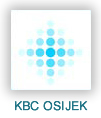 Petak, 06. srpnja 2018.12:00-13:00	Upis polaznika	13:00-13:20	Petar Kes: "Urološke komplikacije MS-a"13:20-13:40	Vanja Bašić Kes: "Suvremeni pristup terapiji MS-a"13:40-14:00	Ines Lazibat: “MS i trudnoća s osvrtom na in vitro fertilizaciju kao čimbenik rizika konverzije u agresivni oblik RRMS”14:00-14:20	Azra Alajbegović: "Presjek kroz terapiju MS u Federaciji BiH zadnjih dvadeset godina"14:20-14:40	"Enra Suljić: MS u dječijem uzrastu"14:40-15:00	PAUZA15:00-15:20	Vida Demarin: "Životni stil i multipla skleroza"15:20-15:40	Delfa Radić-Krišto: "Autologna transplantacija kod multiple skleroze"15:40-16:00	Oto Kraml: "Terapijske vježbe u bazenu za oboljele od multiple skleroze u toplicama Lipik"16:00-16:20	Lidija Šapina: "Multipla skleroza i maligne bolesti"16:20-16:40	Ratković Marija: "Multipla skleroza i		komorbiditeti s autoimunim bolestima"16:40-17:00	PAUZA17:00-17:20	Anton Vladić: "Patogeneza multiple skleroze"17:20-17:40	Tea Mirošević Zubonja: "Liječenje multiple skleroze temeljeno na dokazima"17:40-18:00	Koraljka Bačić Baronica: "Bol kod bolesnika s multiplom sklerozom"18:00-18:20	Klaudia Duka Glavor: "Multipla skleroza i migrena"18:20-18:40		Sanja Mišević: “Prikaz pacijenta jučer, danas, sutra”18:40-19:00	Silva Butković Soldo: “Demijelinizacija – multipla skleroza ili Fabry”